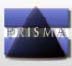 چک لیست PRISMA 2009  : راهنمایی برای گزارش متاآنالیز یا مرور سیستماتیک بر روی مطالعات مداخله ایاقتباس از:Moher D, Liberati A, Tetzlaff J, Altman DG, The PRISMA Group (2009). Preferred Reporting Items for Systematic Reviews and Meta-Analyses: The PRISMA Statement. PLoS Med 6(6): e1000097. doi:10.1371/journal.pmed1000097 For more information, visit: www.prisma-statement.org. موضوع( بخش)شمارهمورد فهرستگزارش شده در صفحهعنوانعنوانعنوانعنوانعنوان1این گزارش را به عنوان یک مطالعه مروري منظم، متاآنالیز یا هر دو بشناساند.چکیدهچکیدهچکیدهچکیدهخلاصه ساختارمند2خلاصه اي قابل اجرا از ساختار مقاله شامل :زمینه، اهداف، منابع دادهها، معیار واجد شرایط بودن، شرکت کنندگان، مداخلات، ارزیابی مطالعه و روش هاي سنتز شامل: نتایج، محدودیت ها، نتیجه گیري ها و ارائه یافته هاي کلیدي. شماره ثبت مقاله مروري را در خود داشته باشد.مقدمهمقدمهمقدمهمقدمهمنطقی بودن3شرحی منطقی در زمینه آنچه که قبلاً شناخته شده بوده، داشته باشد.اهداف4سؤالاتی صریح و روشن از شرکت کننده ها، مداخلات، مقایسه ها، نتایج و طراحی مطالعه  (PICOS)را مطرح کند.روش هاروش هاروش هاروش هاپروتکل و ثبت نام5نشان دهد چنانچه براي یک مطالعه پروتکلی وجود دارد، چگونه و از کجا میتوان آن را دید (به عنوان مثال، آدرس وب) و اطلاعاتی را براي ثبت مطالعه از جمله شماره ثبت فراهم کند.معیارهاي واجد شرایط بودن6ویژگیهاي مطالعه به عنوان مثال،PICOS ، طول مدت پیگیری) و نحوه گزارش ها ( به عنوان مثال: سال، زبان و وضعیت چاپ) را تعیین کند؛ این به نوبه خود میتواند در تعیین شایستگی و در نتیجه منطقی بودن مقاله نقش داشته باشد.منابع اطلاعات7تمامی منابع اطلاعاتی که در آخرین روز جستجو بدست آمده است (به عنوان مثال، پایگاه داده با تاریخ پوشش، تماس با نویسندگان مطالعه به منظور شناسایی مطالعات بیشتر) را شرح دهد.جستجو8جستجوهاي الکترونیکی کامل براي حداقل یک پایگاه داده را مشخص کرده، با محدود کردن کلید واژه ها بتواند نحوه جستجو را تکرارپذیر نماید.انتخاب مطالعه9روند انتخاب مطالعات را مشخص کند (برای مثال، غربالگري، شایستگی ای که مطالعه براي شرکت در مقالات مروري منظم دارد و چنانچه قابل استفاده باشد میتواند در مطالعات فراتجزیه هم بکار برده شود).فرایند جمع آوري دادهها10روش استخراج داده ها از گزارشها (به عنوان مثال، فرمهاي پایلوت Pilot))، به طور مستقل،در دو نسخه) و هر فرآیندي براي به دست آوردن و تأیید داده هاي محققان را شرح دهد.داده ها11فهرست و تعریف تمام متغیرهایی که داده هاي آنها مورد جستجو قرار گرفته (به عنوان مثال، PICOSو منابع مالی) و هر گونه مفروضات و ساده سازي که انجام شده است، مورد توجه قرار، گیرد.خطر وجود تورش در هر یک از مطالعات12روش ارزیابی تورش در تکتک مطالعات( با لحاظ اینکه در حین مطالعه و یا در نتیجه گزارش بوجود آمده است) شرح داده شود و اینکه چگونه می توان از اطلاعات بدست آمده در مرحله تجزیه و تحلیل داده ها استفاده کرد.شاخص هاي خلاصه13شاخصهاي خلاصه بکار گرفته شده (به عنوان مثال، نسبت خطر، اختلاف میانگین ها (معنی دار بودن یا نبودن و غیره) شرح داده شوند.تجزیه و تحلیل نتایج14روش بکارگیري داده ها و ترکیب نتایج حاصل از مطالعات در صورت انجام، شرح داده شوند از جمله اندازه گیري سازگاري هر فراتجزیه (به عنوان مثال، l2 که شاخص یا ارزشی است که براي اندازه گیري سازگاري یا همگونی  بین پژوهش هاي جمع بندي شده در یک متاآنالیز بکار می رود).خطر تورش در تمامی مطالعات15هر گونه ارزیابی از خطر تورش که ممکن است شواهد تجمعی را تحت تأثیر قرار دهد (از جمله تورش چاپ، انتخاب مطالعه اي خاص در طی انجام کار) را مشخص کند.تجزیه و تحلیل بیشتر16روشهاي تجزیه و تحلیل اضافی (به عنوان مثال، حساسیت و یا تجزیه و تحلیل هاي زیر گروه، متارگرسیون) که بکار رفته اند شرح داده شوند و نشان داده شود که کدام روش یا تحلیل از اختصاصیت بیشتري برخوردار بوده و از قبل در نظر گرفته شده است.یافته هایافته هایافته هایافته هاانتخاب مطالعه17تعداد مطالعات غربالگري شده، ارزیابی واجد شرایط بودن، و انتخاب مقاله ها، با ذکر دلایل کنار گذاشته شدن مقالات در هر مرحله و چنانچه یک نمودار جریانی نیز وجود داشته باشد ایده ال است.ویژگیهاي مطالعه18براي هر مطالعه، ویژگی هاي داده هاي استخراج شده، شرح داده شود (به عنوان مثال، اندازه مطالعه، PICOS ، دوره پیگیري) و استنادهاي لازم ارائه گردد.خطر تورش در مطالعات19از هر مطالعه، داده در معرض خطر تورش مشخص شود و در صورت وجود، سطح پیامد هر تورش ارزیابی شود (به مورد 12 مراجعه کنید).نتایج حاصل از تک تک مطالعات20براي همه پیامدهایی که مورد بررسی قرار می گیرند(منافع یا مضرات)، براي هر مطالعه):الف(دادههاي خلاصه شده ساده براي هر گروه مداخلهاي و (ب) تخمین تأثیر و حدود اطمینان که می تواند با نمودار جنگلی به صورت ایدهال نمایش داده شود را مشخص کنید. سنتز نتایج21نتایج هر فرا تحلیلی که انجام شده است را ارائه نماید که از جمله آنها می توان به حدود اطمینان و اندازه هاي پایداري اشاره کرد.خطر تورش در تمامی مطالعات22نتایج ارزیابی خطر تورش در تمامی مطالعات را ارایه نماید (به مورد 15 مراجعه کنید).تجزیه و تحلیل بیشتر23چنانچه تجزیه و تحلیل بیشتري انجام شده، نتایج حاصل از آنها نیز ارایه گردد، ( به عنوان مثال، حساسیت و یا تجزیه و تحلیلهاي زیر گروه، متارگرسیون) (به مورد 16 مراجعه کنید).بحثبحثبحثبحثخلاصه هاي از شواهد24خلاصهاي از یافته هاي اصلی از جمله قدرت شواهد براي هر پیامد اصلی؛ همچنین ارتباطشان با گروههاي کلیدي مورد توجه قرار گیرد (به عنوان مثال، ارایه دهندگان مراقبتهاي بهداشتی، کاربران و سیاست گذاران). محدودیت ها25محدودیتها هم در سطح مطالعه و هم در سطح پیامد بدست آمده مورد بحث قرار گیرند (به عنوان مثال، خطر ابتلا به تورش) و هم در سطح مرور (به عنوان مثال، بازیابی ناکامل پژوهش هاي شناسایی شده، تورش گزارش).بحث و نتیجه گیري26یک تفسیر کلی از نتایج به دست آمده و کاربرد آن در پژوهش هاي آتی ارائه گردد.منبع مالیمنبع مالیمنبع مالیمنبع مالیبودجه27منابع مالی و حمایت هاي دیگري که براي تهیه مقاله مروري منظم در اختیار قرار گرفته شرح داده شود (از جمله اینکه داده ها از چه منبعی بدست آمده است) و این که در انجام این کار، تأمین کنندگان مالی چه منافعی داشته اند.